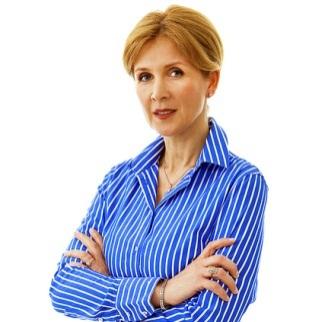 Mary HloomstrongCustomer Care RepresentativePhone: (123) 456 78 99 | Email: info@hloom.com | Website: www.hloom.comAddress: 1234 Park Avenue, Redwood City, CA 94063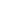 Master of SomethingRasmussen College  Rockford, IL2010Bachelor of ScienceSaint. Joseph College Rockford, IL2008Diploma in PharmacyPharmacy Institute Rockford, IL2004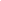 Customer Care Representative•Customer Speak • Rockford, IL•2013 – PresentVivamus a mi. Morbi neque. Aliquam erat volutpat. Integer ultrices lobortis eros. Pellentesque habitant morbi tristique senectus et netus et malesuada fames ac turpis egestas.Patient Registration•HeitRehabilitation• Rockford - IL•2013 – 2013Proin semper, ante vitae sollicitudin posuere, metus quam iaculis nibh, vitae scelerisque nunc massa eget pede.Medical Claim Examiner•Pioneer Life Insurance Company • Rockford, IL•2010 – 2013Sed velit urna, interdum vel, ultricies vel, faucibus at, quam. Donec elit est, consectetuer eget, consequat quis, tempus quis, wisi. In in nunc.Customer Care Representative•Customer Speak • Rockford, IL•2013 – PresentVivamus a mi. Morbi neque. Aliquam erat volutpat. Integer ultrices lobortis eros. Pellentesque habitant morbi tristique senectus et netus et malesuada fames ac turpis egestas.Patient Registration•HeitRehabilitation• Rockford - IL•2013 – 2013Proin semper, ante vitae sollicitudin posuere, metus quam iaculis nibh, vitae scelerisque nunc massa eget pede.Medical Claim Examiner•Pioneer Life Insurance Company • Rockford, IL•2010 – 2013Sed velit urna, interdum vel, ultricies vel, faucibus at, quam. Donec elit est, consectetuer eget, consequat quis, tempus quis, wisi. In in nunc.Customer Care Representative•Customer Speak • Rockford, IL•2013 – PresentVivamus a mi. Morbi neque. Aliquam erat volutpat. Integer ultrices lobortis eros. Pellentesque habitant morbi tristique senectus et netus et malesuada fames ac turpis egestas.Patient Registration•HeitRehabilitation• Rockford - IL•2013 – 2013Proin semper, ante vitae sollicitudin posuere, metus quam iaculis nibh, vitae scelerisque nunc massa eget pede.Medical Claim Examiner•Pioneer Life Insurance Company • Rockford, IL•2010 – 2013Sed velit urna, interdum vel, ultricies vel, faucibus at, quam. Donec elit est, consectetuer eget, consequat quis, tempus quis, wisi. In in nunc.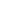 ProfessionalDonec ut est	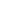 Mauris	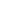 Ut nonummy	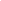 Donec blandit	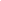 Donec ut	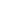 RelatedProin nec augue	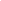 Quisque aliquam	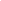 Pellentesque	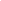 Nunc ac magna	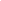 Maecenas odio	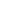 PersonalPellentesque cursus	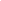 Pellentesque porttitor	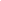 Proin semper	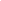 Aliquam erat	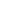 Etiam at ligula	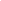 